                                               Серия ЗЛ № 71241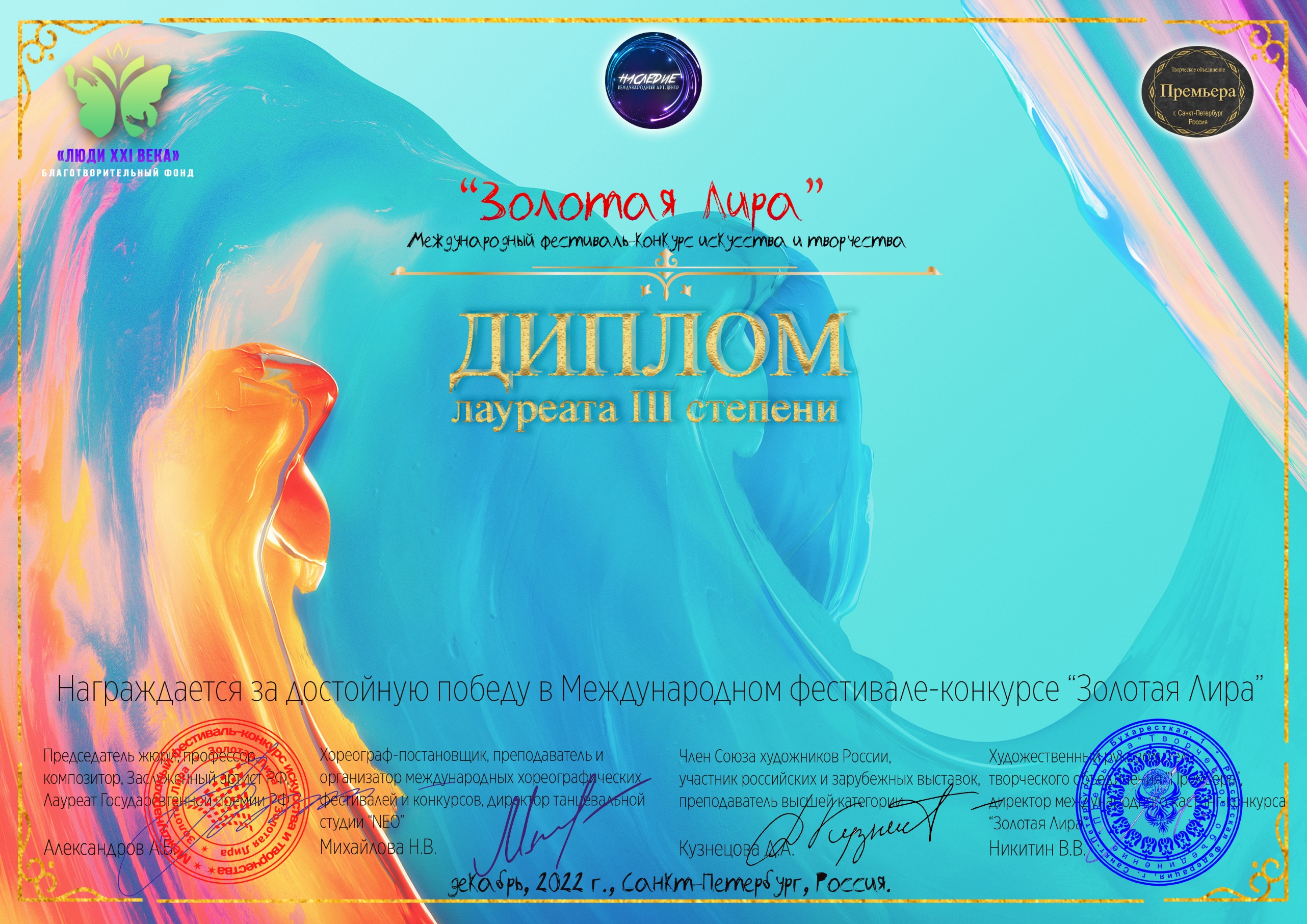 Милеева Ульяна Сергеевна («Детская школа искусств № 6 г. Смоленска»)Руководитель/преподаватель: Карабешкина Эльвира Алексеевна      Номинация: Народные инструменты: соло, категория: 8-11 летКонкурсная работа: М. Джулиани - Этюд 5 